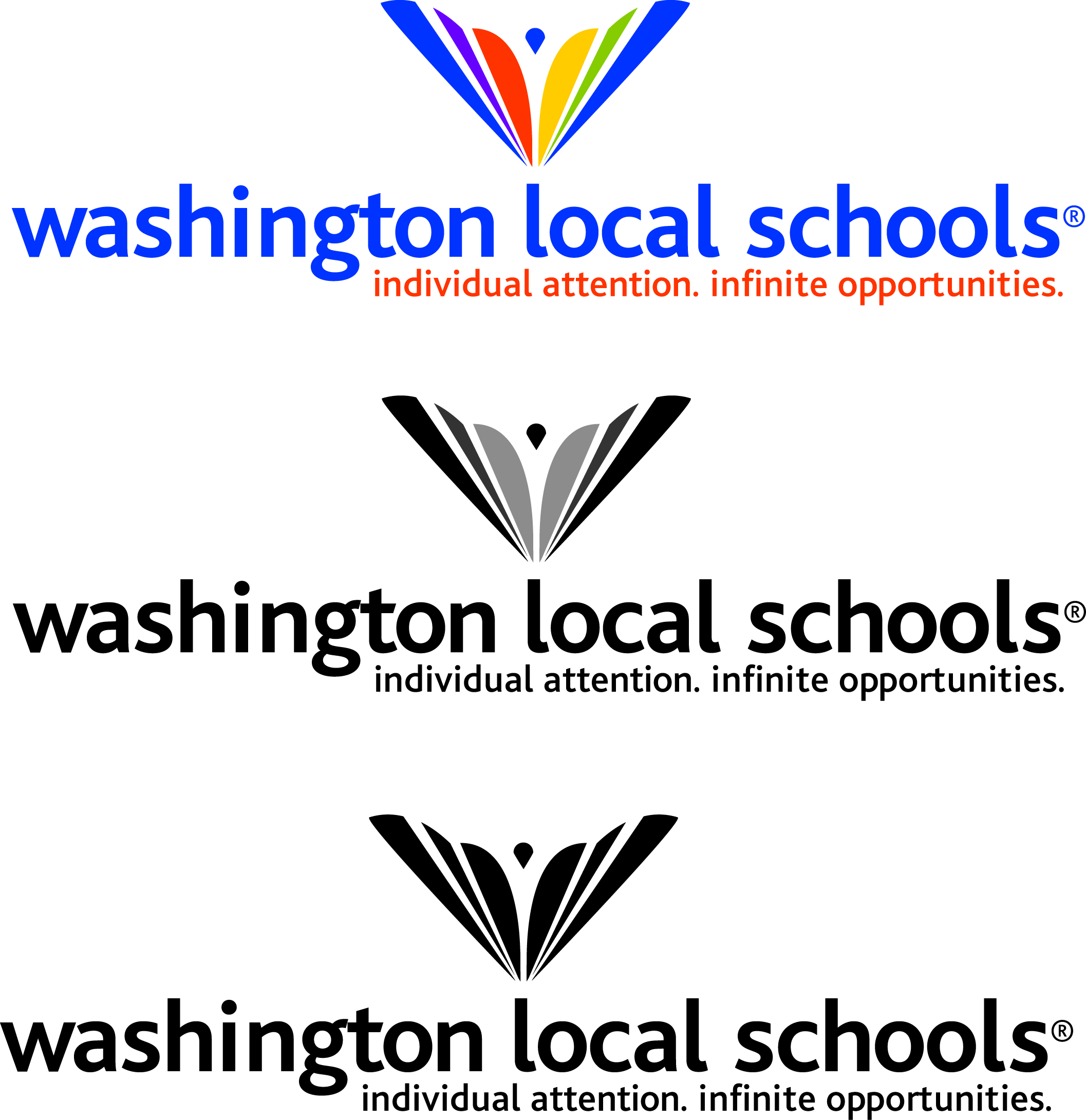 June 4, 2014Lincolnshire / 6:00 PMOpening Call to Order by the PresidentTreasurer Pro TemRoll Call by the TreasurerPledge of AllegianceExecutive SessionAdjournmentOpeningCall to Order by the PresidentThe June 4, 2014 meeting of the Board of Education of Washington Local Schools will come to order.  It is now __________ P.M.Treasurer Pro TemThe Board of Education appoints the following Board member as Treasurer Pro Tem for this meeting:	Mr. 	Moved by:			Seconded by:		Vote:	EK _____	PC _____	TI _____	DH _____	JL _____Roll Call by the Treasurer Kiser _____	Mrs. Carmean _____	Mr. Ilstrup _____		 Hunter _____		Mr. Langenderfer _____Also present:		, SuperintendentPledge of AllegianceExecutive SessionThe Superintendent recommends that the Board of Education enter into Executive Session to:Consider the APPOINTMENT of a public employee or official.Consider the EMPLOYMENT of a public employee or official.Consider the DISMISSAL of a public employee or official.Consider the DISCIPLINE of a public employee or official.Consider the PROMOTION of a public employee or official.Consider the DEMOTION of a public employee or official.Consider the COMPENSATION of a public employee or official.Consider the INVESTIGATION OF CHARGES OR COMPLAINTS against a public employee, official, licensee, or student.Consider the PURCHASE OF PROPERTY for public purposes.Consider the  sale of property at competitive bidding.Confer  with an  attorney for the Board of Education concerning disputes involving the Board that are the subject of pending or imminent court action.CONSIDER INFORMATION THAT CONCERNS A DISPUTE which is or may become subject to litigation or other legal proceeding, and would be harmful to the interests of the School District if disclosed to any opposing party or parties.CONSIDER INFORMATION THAT CONCERNS A PROPOSED NEGOTIATION AND/OR CONTRACTUAL AGREEMENT with a person, firm, labor organization, or governmental entity, and would impair the School District’s position with respect to such negotiations or agreement(s) if such information were to be disclosed publicly.PREPARE FOR NEGOTIATIONS OR BARGAINING SESSIONS with public employees concerning their compensation or other terms and conditions of employment.CONDUCT NEGOTIATIONS OR BARGAINING SESSIONS with public employees concerning their compensation or other terms and conditions of employment.REVIEW NEGOTIATIONS OR BARGAINING SESSIONS with public employees concerning their compensation or other terms and conditions of employment.CONSIDER MATTERS REQUIRED TO BE KEPT CONFIDENTIAL by federal law or regulations or state statutes.DISCUSS DETAILS RELATIVE TO THE SECURITY ARRANGEMENTS and emergency response protocols for the Board of Education.Moved by:			Seconded by:		Vote:	EK _____	PC _____	TI _____	DH _____	JL _____TIME ENTERED INTO EXECUTIVE SESSION: 	  P.M.Let the minutes reflect that at _______ P.M., the Washington Local Board of Education returned  from  Executive Session and did, in fact: # 	  (list numbers from above list as appropriate)    All board of education members returned to the meeting.  The following board member(s) did not return to the meeting:  	AdjournmentMoved by:			Seconded by:		Vote:	EK _____	PC _____	TI _____	DH _____	JL _____Motion to adjourn carried		 Yes		 No		 Absent		 AbstentionLet the record show that an audio recording of this meeting has been made and is on file in the Office of the Treasurer.The meeting stands adjourned at 	  P.M.